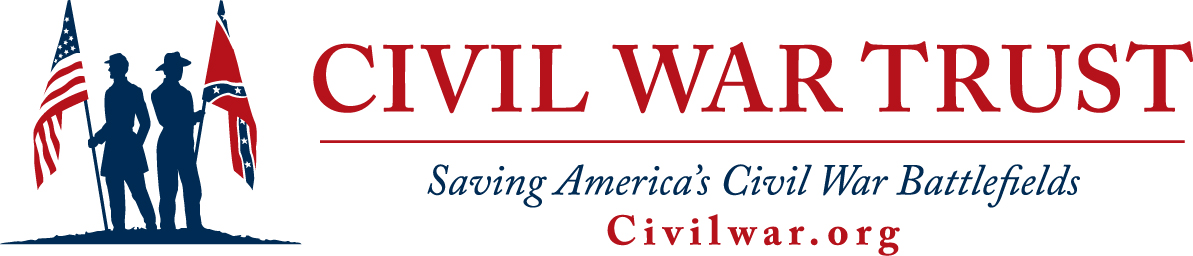 Field Trip Reimbursement FormName: ______________________________School District Address: _____________________________			_____________________________			_____________________________Please fill out all that apply below and return this form to the Trust within 5 business days after your field trip.  The maximum reimbursement is $1,500.00.CostsThe total cost of our bus(es) was: ___________________________*Attach a receipt or equivalent document The total cost of our meals was: __________________________*Attach a receipt The total cost of admission was: __________________________*Attach a receipt or equivalent documentThe total cost of our presenters/guides was: ____________________*Attach a receipt or equivalent documentThe total cost of our field trip was: ___________________
Reimbursement ChecklistI have filled out my Field Trip Fund reimbursement form completely.I have attached all of my receipts.I have taken and submitted at least five rights-free photos of my field trip.I have submitted a rights-free thank you video of my students on the field trip.Choose one way to submit everything to the Civil War Trust:E-MAIL EVERYTHING TO:  fieldtripfund@civilwar.orgMAIL EVERYTHING TO:  Field Trip Fund                     Civil War Trust           1156 15th St. NW Suite 900               Washington D.C. 20005FAX EVERYTHING TO: Field Trip Fund at 202-367-1865